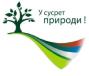 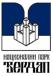 ПРОГРАМ УПРАВЉАЊАНАЦИОНАЛНИМ ПАРКОМ ЂЕРДАП ЗА 2019. ГОДИНУ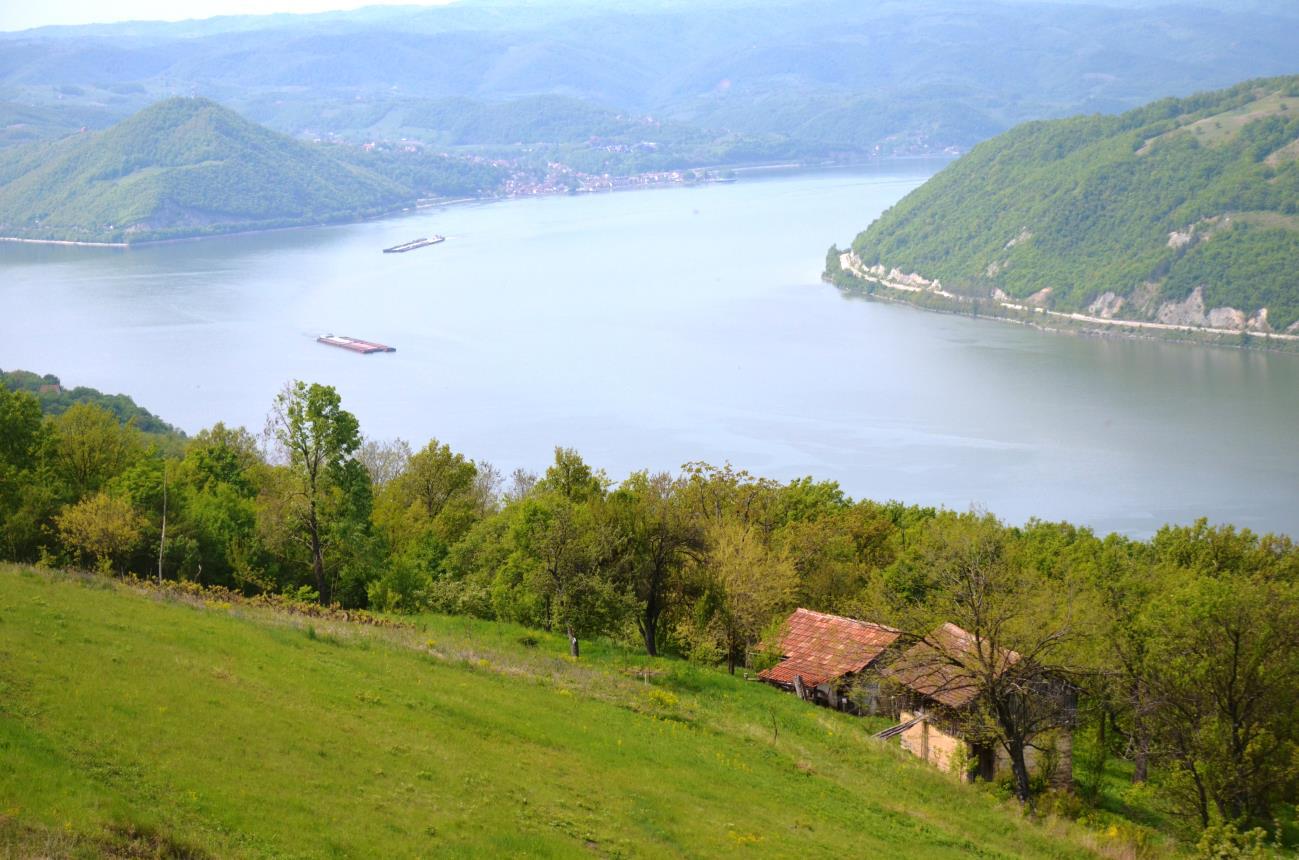 Доњи МилановацНовембар, 2018. год.Програм управљања Националним парком Ђердап за 2019.годину ___________________________________________________________________________Програм управљања Националним парком Ђердап за 2019. годину (у даљем тексту: Програм) доноси се на основу члана 54. став 4. и 5. Закона о заштити природе („Службени гласник РС“, бр. 36/09, 88/10, 91/10-исправка и 14/16), и члана 12. Закона о националним парковима („Службени гласник РС“, бр. 84/15).Програм представља оперативни план за реализацију активности, задатака и мера утврђених у Националном парку Ђердап, ради унапређења стања, заштите и развоја природних и културно-историјских вредности у складу са утврђеним режимима заштите.Програмом се утврђују динамика и носиоци послова, активности и висина потребних средстава за реализацију свих послова.Реализација послова и задатака утврђених Програмом за 2019. годину, биће у уској зависности од организационих и материјално финансијских претпоставки.УВОДНационални парк Ђердап проглашен је 1974. године, Законом о Националном парку Ђердап („Службени гласник СРС“, број 31 од 27.07.1974.год.) док су његове границе дефинисане Законом о Националним парковима („Службени гласник РС“, број 84/2015), при чему је утврђена површина Националног парка Ђердап од 63 786,48 ha.Ово подручје стављено је под заштиту јер представља јединствени природни, културно-историјски и археолошки феномен у Европи и свету и једно је од најлепших подручја у нашој земљи. То је и највећи природњачки музеј у природи, у коме је исписана историја природе, посебно флоре и вегетације, од терцијара до данас и у коме се налази преко 50 типова шумских заједница, од којих су 35 реликтне, са шест развојних вегетацијских серија, што је јединствен случај у Европи.ЦИЉЕВИ И КРИТЕРИЈУМИ ПРОГРАМА УПРАВЉАЊА НАЦИОНАЛНИМ ПАРКОМ ЂЕРДАПОпшти циљевиКонцепт управљања Националним парком Ђердап заснива се на заштити природних вредности и ресурса, укупне биолошке и геолошке разноврсности, као и задовољењу научних, образовних, културних, туристичких и рекреативних потреба, у складу са начелима заштите природе и одрживог развоја. Основни циљеви су:очување, заштита и унапређење локалитета посебних природних вредности и реткости и њихово наменско коришћење за научна истраживања, едукацију, презентацију јавности и рекреацију, у складу са еколошким потенцијалима подручја.очување, заштита и унапређивање предеоних и амбијенталних вредности2Програм управљања Националним парком Ђердап за 2019.годину ___________________________________________________________________________подручја укључујући флору, фауну, земљиште, воду, ваздух, шуме, пашњаке и ливаде, ловну и риболовну фауна, уз њихово наменско коришћење на принципима одрживог развоја.очување, заштита и унапређење културно-историјског наслеђа и објеката геонаслеђа Националног парка Ђердап.организована, мултидисциплинарна и дугорочна научна истраживања Парка, едукација становништва, презентација и популаризација вредности Парка;системским управљањем, контролом и надзором вршити спречавање нарушавања и деградације Парка.усмерени развој постојећих и нових активности заснованих на потенцијалима и традицији заштићеног подручја и непосредног окружења, развој туризма, спорта, рекреације у складу са функцијама Парка.успостављање свих видова сарадње са корисницима подручја националног парка и локалним заједницама у циљу оптималног коришћења подручја, сагласно наменама и функцијама.КритеријумиКритеријуми заштите и развоја Националног парка Ђердап заснивају се на принципима:заштите биолошке разноврсности, заштите и унапређења посебних природних и културних вредности,контролисаног и мудрог коришћења природних ресурса,одрживог развоја подручја, односно зоне утицаја, на локалном и регионалном нивоу уз уважавање социо-економских фактора и квалитета живљења локалног становништва,усклађивања дозвољених видова коришћења природних ресурса са потребама заштите и очувања природног добра и развијање принципа усклађеног развоја и коришћења.ПРИОРИТЕТНЕ АКТИВНОСТИ И ЗАДАЦИНа основу Програмом утврђених циљева и критеријума произилазе следеће приоритетне активности и задаци:Организована и комплексна научна истраживања флоре и фауне Националног парка Ђердап, стручно презентовање добијених резултата;Едукација као основ заштите природе и животне средине. Едукација уопште спада у најважније циљеве управљања заштићеним подручјем;Међународна сарадња као основ унапређења заштите природе, унапређења управљања, размене и промоције стручних искустава у управљању заштићеним подручјем.Активности везане за приступање НП Ђердап UNESCO Global Geopark Networks3Програм управљања Националним парком Ђердап за 2019.годину ___________________________________________________________________________Развој туризма у Националном парку Ђердап захтева приступ који у себи садржи мере одрживог развоја и као такав мора штити посебне природне и културне вредности подручја и кроз њега треба да се спроводи научна, образовна и туристичка функција заштићеног подручја.ЗАШТИТА, ОДРЖАВАЊЕ, ПРАЋЕЊЕ СТАЊА И УНАПРЕЂЕЊЕ ПРИРОДНИХ И СТВОРЕНИХ ВРЕДНОСТИПриоритетне мере и активности на управљању природним вредностима Управљање природним и створеним вредностима засниваће се на следећиммерама и обавезама:Непосредног спровођења мера заштитеЧувања подручја и одржавања унутрашњег редаЕдукацији запосленихПраћење стања и утицаја фактора угрожавања на укупно стање природних вредностиОчувања највреднијих и угрожених екосистемаОчувања природних вредности флоре и фауне кроз побољшање услова њиховог опстанкаПраћења стања популација ретких и угрожених врста флоре и фауне националног парка3.1. Чување3.1.1.	Служба чувара заштићеног подручјаЧување подручја и унутрашњи ред у заштићеном подручју спроводи служба чувара заштићеног подручја кроз редовну контролу свих активности у Националном парку Ђердап и кроз регистровање свих бесправних радњи. Службу чине руководилац службе чувара заштићеног подручја и 22 чувара заштићеног подручја, који на укупној површини Националног парка Ђердап, обављају чување државних шума, ловишта и риболовног подручја, као и контролу шума сопственика на подручју Националног парка, у сарадњи са ревирним техничарима за шуме сопственика.Чувари послове најчешће обављају појединачно (на реонима који су им дати на чување) а повремено се сузбијање бесправних радњи врши ванредним или акцијским групним контролама. Активности се спроводе превентивно или у случају уочене бесправне радње, делује се сачињавањем записника о бесправној радњи и писањем пријаве надлежним органима.Сви чувари заштићеног подручја имају положен стручни испит предвиђен за четврти степен стручне спреме, стручни испит за чуваре заштићеног подручја, као и положен стручни испит из области противпожарне заштите за запослене са средњом стручном спремом. Шеснаест чувара заштићеног подручја поседује лиценцу за ловочуваре, а девет чувара заштићеног подручја поседује лиценцу за рибочуваре.Зараде чувара заштићеног подручја финансираће се делом из субвенција Министарства заштите животне средине.4Програм управљања Националним парком Ђердап за 2019.годину ___________________________________________________________________________Потребна средства: 18.759.327,00 РСДИзвори средстава:Министарство заштите животне средине:  13.200.000,00 РСДсопствени приходи: 5.559.327,00 РСДНосиоци: ЈП „Национални парк Ђердап“3.1.2.	Остали трошкови чуварске службе (гориво, дневнице, опрема..)Гориво и мазива за моторни чамац, мопеде, глисер и аутомобиле. Трошкови регистрације и одржавања возила и пловила, трошкови канцеларијског материјала, семинара и чланарина. Набавка чизама и даљинометара за запослене у служби.Потребна средства: 3.980.000,00 РСДИзвори средстава: сопствени приходиНосиоци: ЈП „Национални парк Ђердап“3.1.3.	Набавка средстава рада (превозна средства)Набавка чамца са ванбродским мотором и теренског возила.Потребна средства: 6.800.000,00 РСДИзвори средстава: сопствени приходи:Носиоци: ЈП „Национални парк Ђердап“3.1.4. Бруто зараде особља запосленог код управљача на пословима управљања заштићеним подручјем и материјални трошкови њиховог радаПотребна средства:  62.000.000,00 РСДИзвори средстава: сопствени приходиНосиоци: ЈП „Национални парк Ђердап“3.1.5.	Набавка комби возилаНабавка путничког комби возила (9 седишта) са погоном на сва четири точка, запотребе обављања свакодневних активности, превожења запослених и посетилаца.Потребна средства: 5.400.000,00 динараИзвори средстава: сопствена средстваНосилац активности: ЈП „Национални парк Ђердап“3.1.6.	Едукација запосленихПод едукацијом запослених се подразумева процес стицања знања и вештина којима се ствара темељ за њихов даљи развој. Основни циљ едукације запослених у ЈП „Национални парк Ђердап“ је подићи фундаментални ниво знања, мотивисати запослене, освежити постојећа знања, развити свест о потреби учења и стручног усавршавања у циљу квалитетнијег обављања радних задатака. Усавршавање5Програм управљања Националним парком Ђердап за 2019.годину ___________________________________________________________________________запослених, специјализације, мастер, докторати, али и обуке, тренинзи, радионице, размене стручњака, семинари, студијска путовања - представљају средство за остваривање циља едукације и размене искустава.Потребна средства: 750.000,00 РСДИзвори средстава: сопствени приходиНосиоци: ЈП „Национални парк Ђердап“3.1.7. Учешће на обукама и међународним састанцима Европске и Глобалне мреже геопарковаУНЕСКО Глобална мрежа геопаркова подрстиче сарадњу међу геопарковима широм света. Сарадњом геопаркови постају преознатљиви, повећава се значај очувања геонаслеђа, подстиче се размена знања, искустава и примера добре праксе. У препорукама које је УНЕСКО Глобална мрежа геопаркова упитила, а везано за оснивање Геопарка Ђердап, предложено је учествовање у одређеним обукама (курсевима) и међународним састанцима, те се у 2019. години планира учешће, како би се ојачао капацитет управљања Геопарком Ђердап у оснивању.Потребна средства: 240.000,00 динараИзвори средстава: сопствена средстваНосилац активности: ЈП „Национални парк Ђердап“3.2.	Заштита, праћење стања и унапређење природних и створених вредности3.2.1. Картирање и редовно праћење стања популација значајних, ретких и угрожених врста флоре националног паркаЗбог нарушавања станишта (антропогени утицај или природне непогоде) могуће су промене у стабилности популација природних реткости. Утврдити присуство и успоставити мониторинг популација строго заштићених врста Crocus banaticus, Veronica bachofenii, Elatine triandra и Ranunculus lingua. Утврђивање распрострањења популација строго заштићених реликтних биљних врста терцијарне старости Calluna vulgaris, Taxus baccata, Ilex aquifolium и Daphne laureola као и детерминација врста и станишта из фамилије Orchidaceae. Успостављање мониторинга популације врсте велика саса Pulsatilla vulgaris.Потребна средства: 50.000,00 РСДИзвори средстава: сопствени приходиНосиоци: ЈП „Национални парк Ђердап“, Завод за заштиту природе3.2.2. Истраживање диверзитета птица НП ЂердапСпровођење активности које подразумева методолошко истраживање фауне гнездарица, нарочито оних врста које представљају приоритете за заштиту према НАТУРА 2000 програму, у циљу одређивања густине њихове популације. Израда публикације „Ретке птице Националног парка Ђердап“. Евидентирање гнезда птица6Програм управљања Националним парком Ђердап за 2019.годину ___________________________________________________________________________грабљивица на стаблима у границама Парка. Првог викенда у октобру биће организован „Викенд посматрања птица“.Потребна средства: 300.000,00 РСДИзвори средстава: сопствени приходиНосиоци: ЈП „Национални парк Ђердап“, Завод за заштиту природе, Друштво за заштиту и проучавање птица Србије3.2.3.	Зимски попис птица на воденим површинама НП Ђердап.склопу наведе активности планирано је методолошко истраживање и попис врста птица зимовалица у склопу Међународног цензуса за птице водених станишта.Потребна средства: 20.000,00 РСДИзвори средстава: сопствени приходиНосиоци: ЈП „Национални парк Ђердап“, Друштво за заштиту и проучавање птица Србије3.2.4.	Мониторинг водоземаца и гмизавацаРедован мониторинг утврђених врста водоземаца и гмизаваца, картирање станишта, допуна базе података. Утврђивање стања и на основу добијених података предузимање адекватних мера заштите.Потребна средства: 60.000,00 РСДИзвори средстава: сопствени приходиНосиоци: ЈП „Национални парк Ђердап“3.2.5. Израда базе података спелеолошких објеката Националног парка Ђердап Наставак израде и допуне базе података спелеолошких објеката на територијиПарка.Потребна средства: 10.000,00 РСДИзвори средстава: сопствени приходиНосиоци: ЈП „Национални парк Ђердап“, АСАК3.2.6.	Мониторинг климеПрикупљање	и	анализа	података	са	локација	метеоролошких	станица.Надоградња три метеоролошке станице.Потребна средства: 350.000,00 РСДИзвори средстава: сопствени приходиНосиоци: ЈП „Национални парк Ђердап“7Програм управљања Националним парком Ђердап за 2019.годину ___________________________________________________________________________3.2.7. Управљање водним и земљишним ресурсима у циљу превенције ерозионих процеса, бујичних поплава и клизиштаБујичне поплаве представљају најчешћу појаву тзв. „природних ризика” у Србији, где је регистровано око 12.000 бујичних водотокова. Учесталост појаве бујичних поплава, њиховинтензитет и распрострањеност, чине их сталном претњом са последицама у еколошкој,економској и социјалној сфери. Подручје Националног Парка „Ђердап“ било је изложено катастрофалном појавом у септембру 2014. године, када су били посебно угрожени делови општина Кладово, Мајданпек и Неготин. Само на подручју насеља Текија, уништено је или оштећено неколико стотина стамбених и економских објеката, поплављено више десетина хектара пољоприведног земљишта.Екстремне падавине (190 литара по m2, за свега неколико сати) довеле су до покретања земљаних маса (клизишта, тецишта, одрони) и уништења неколико десетина хектара шума. Бујичне поплаве на подручју Источне Србије нису се могле спречити због енормне количине падавина, али су касније анализе показале да би обим деструкције услед спрегнутог деловања ерозионих процеса и бујичних поплава био знатно мањи да се више пажње посвећивало биолошким и био-техничким радовима на брдско-планинскомподручју НП „Ђердап“ и Источне Србије. Због свега наведеног, циљ овог пројекта је указивање на примену биолошких и био-техничких мера и реализацији таквих врста радова у сврху превенција и ублажавања штетних последица наведених појава.Потребна средства: 1.200.000,00 РСДИзвори средстава: сопствени приходиНосиоци: ЈП „Национални парк Ђердап“, Шумарски факултет из Београда3.2.8.	Израда публикације Фауна Lepidoptera НП Ђердап, трећи део, Tortricidae За познавање биодиверзитета шумских екосистема Tortricidae су једна однајважнија група организама. Углавном инсекти из ове велике групе (на свету познато око 10350 врста) су склони пренамножењу и градацији. Причињавају велике штете у шумским екосистемима. Потребно је израдити текст монографије, материјал припремити за штампу, извршити превод и научну рецензију.Потребна средства: 300.000,00 РСДИзвори средстава: сопствени приходиНосиоци: ЈП „Национални парк Ђердап“, Институт за низијско шумарство и животну средину у Новом Саду3.2.9.	Мониторинг сисараИстраживање стања крупних сисара и крупних месоједа и њиховог међусобног односа на подручју Парка у циљу успостављања детаљне базе података, што ће омогућити адекватан мониторинг и предузимање мера заштита.8Програм управљања Националним парком Ђердап за 2019.годину ___________________________________________________________________________Потребна средства: 50.000,00 РСДИзвори средстава: сопствени приходиНосиоци: ЈП „Национални парк Ђердап“3.2.10. Стручна литератураНабавка стручне литературе у циљу усавршавања и ефикасног праћења стањаприродних вредности (шумарство, орнитологија, херпетологија, ентомологија и др.).Потребна средства: 30.000,00 РСДИзвори средстава: сопствени приходиНосиоци: ЈП „Национални парк Ђердап“3.2.11. Обнављање ознака спољних граница Националног парка Ђердап и посебно заштићених делова подручјаПројектне активности се заснивају на видном обележавању граница (катастарских) на терену између државног поседа и поседа других сопственика. Годишња претплата на АГРОС мрежу Републичког геодетског завода.Потребна средства: 110.000,00 РСДИзвори средстава: сопствени приходиНосиоци: ЈП „Национални парк Ђердап“3.2.12. Израда педолошке картеРеализација друге фазе пројекта која представља прикупљање података у преосталих 6 газдинских јединица. Прва фаза је реализована током 2018.године док ће се у трећој фази вршити обрада података и израда саме карте. Наведени износ представља потребна средства за реализацију друге фазе у 2019.години.Потребна средства: 1.200.000,00 РСДИзвори средстава:Министарство заштите животне средине: 960.000,00 РСДсопствени приходи: 240.000,00 РСДНосиоци: ЈП „Национални парк Ђердап“, Шумарски факултет3.2.13. Мониторинг природне сукцесије полидоминантних реликтних шумских заједницаУспостављање сталних огледних површина у оквиру локалитета са режимом заштите првог степена, како би се пратила природна сукцесија полидоминантних реликтних шумских заједница, а посебно заједница које по заступљености доминирају у оквиру шумских екосистема.Потребна средства: 600.000,00 РСДИзвори средстава:9Програм управљања Националним парком Ђердап за 2019.годину ___________________________________________________________________________Министарство заштите животне средине: 480.000,00 РСДСопствени приходи: 120.000,00 РСДНосиоци: ЈП „Национални парк Ђердап“, Шумарски факултет3.2.14. Диверзитет фауне тврдокрилацаИстраживање, попис, картирање тврдокрилаца из фамилије Carabidae и Leiodidae, утврђивање њиховог статуса угрожености на подручју Националног парка Ђердап и околине.Потребна средства: 500.000,00 РСДИзвори средстава: сопствени приходиНосиоци: ЈП „Национални парк Ђердап“, Биолошки факултет Београд3.3. Приоритетне мере и активности на управљању културно-историјским вредностимаНа подручју обухваћеним Просторним планом подручја посебне намене Националног парка Ђердап непокретно културно наслеђе чини 42 НКД од изузетног значаја, регистрованих НКД, заштићених културних добара, евидентираних и идентификованих добара. При том су Тврђава Голубац, Лепенски вир, Трајанова табла и утврђење Диана непокретна културна добра од изузетног значаја.Праисторијски локалитет Лепенски Вир и Тврђава Голубац имају управљаче након проглашења за туристички простор и то су Управљач туристичког простора Лепенски Вир ДОО Бољетин и ДОО за развој туризма Тврђава Голубац. НКД од изузетног значаја Лепенски Вир и Тврђава Голубац и њихова заштићена околина штите се, уређују и користе у складу са донетим плановима детаљне регулације.3.3.1. Прикупљање, систематизација података и валоризација објеката градитељског наслеђа, израда „Атласа народног градитељства“ за подручје НП ЂердапАтлас народне градитељске баштине Националног парка Ђердап представља наставак израде регистра-аналитичке документационе основе народне градитељске баштине Националног парка Ђердап и подручја у оквиру граница Просторног плана подручја посебне намене Нациналног парка „Ђердап“ („Сл. Гласник РС“ бр. 43/2013). Циљ и крајњи резултат израде Атласа јесте израда, штампа и промоција монографије (обрада документације, писање текста, обрада графичких прилога, графички дизајн, идејна припрема за штампу и штампа монографије, промоција монографије). Употребљивост постигнутих резултата биће од користи у научне сврхе ширих размера посматрајући ово подручје као део подручја тзв. „моравске куће“ (ово подручје није нико до сада детаљно истраживао нити публиковао), у сврхе заштите, ревитализације и презентације карактеристичних објеката и станишта за потребе активне и одрживе туристичке понуде овог подручја.10Програм управљања Националним парком Ђердап за 2019.годину ___________________________________________________________________________Потребна средства: 300.000,00 РСДИзвори средстава: сопствени приходиНосиоци: ЈП „Национални парк Ђердап“, Архитектонски факултет Београд3.4. Приоритетне мере и активности на управљању природним ресурсимаРади реализације задатака на заштити и управљању природним ресурсима неопходно је:Обезбедити основне податке о стању појединих елемената природних ресурса, као стручне основе за доношење дугорочних развојних одлука;Очувати аутохтоност дендролошког састава шума;Усмерити све активности на заштити ловне и риболовне фауне;Израдити и спроводити управљачка докумената;3.4.1.	Задаци и активности на заштити и управљању шумама3.4.1.1. План гајења шума Националног парка ЂердапПлан гајења шума представља поступак стручног и планског спровођења мера обнављања, неге и подизања нових шума, као и производња шумског репродуктивног материјала. Овај план је строго условљен издвојеним зонама заштите. Планом гајења шума предвиђени су шумско-узгојни радови који представљају основу унапређења шумског фонда и проширења шумских ресурса Националног парка Ђердап.Табела 1. План гајења шума Националног парка ЂердапПотребна средства: 5.223.732,36 РСДИзвори средстава:сопствени приходи:  3.493.482,36 РСДМинистарство пољопривреде, шумарства и водопривреде – Управа за шуме:1.730.250,00 РСДНосиоци: ЈП „Национални парк Ђердап“11Програм управљања Националним парком Ђердап за 2019.годину ___________________________________________________________________________3.4.1.2. Заштита и унапређење стања шумских екосистема Националног парка ЂердапПлан заштите шума чини систем мера и активности које се спроводе ради спречавања, сузбијања и отклањања последица штетног деловања биљних болести, инсеката, глодара, дивљачи, стоке, човека, пожара, других елементарних непогода, као и других биотичких и абиотичких чинилаца.Заштита шума Националног парка Ђердап трајан је и основни задатак у оквиру обављања редовне делатности унапређења стања, неге, заштите и уређења.Сви негативни чиниоци који делују на овај комплекс морају се пратити, контролисати и у случају јачег негативног дејства, одмах стручним деловањем елиминисати.У циљу заштите шума од пожара предузимају се следеће мере:Пропаганда и едукација локалног становништа и локалне самоуправе уз указивање на штетно деловање пожара, забрану ложења ватре на отвореном, обавезна дежурства приликом паљења пољопривредних површина у близини шуме.Свакодневни, а посебно у критичном периоду, обиласци терена ради уочавања настанка пожара и хитног предузимања мера локализовања и гашења пожара.Успостављање система, службе праћења и обавештавања о стању на терену. У току 2019. године планира се набавка камера за осматрање терена у циљу правовременог деловања.Одржавање путева и влака који служе и као противпожарне пруге.Сви облици заштите, због угрожености комплекса, представљају планску и јединствену целину, уз уважавање специфичности планираних мера у појединим деловима комплекса на које се односе.Табела 2. Заштита и унапређење шумских екосистема12Програм управљања Националним парком Ђердап за 2019.годину ___________________________________________________________________________Потребна средства: 2.518.903,14 РСДИзвори средстава: сопствени приходиНосиоци: ЈП „Национални парк Ђердап“3.4.1.3. План шумских саобраћајница Националног парка ЂердапШумске саобраћајнице су услов за квалитетно, економично и рационално газдовање шумским ресурсима. Шумске саобраћајнице служе за извођење биолошких радова, заштиту шуме од абиотичких и биотичих фактора, заштиту од пожара и искоришћавање шума и осталих шумских ресурса. Посебно је важно истаћи чињеницу да се путеви Националног парка Ђердап користе и за задовољавање потреба становништва у руралним подручјима и привреде на подручју Парка.Табела 3. План шумских саобраћајницаПотребна средства: 16.368.750,00 РСДИзвори средстава: сопствени приходиНосиоци: ЈП „Национални парк Ђердап“3.4.1.4. План искоришћавања шума Националног парка ЂердапПлан искоришћавања шума урађен је на основу Посебних основа за газдовање шумама Националног парка Ђердап и Извођачких пројеката газдовања шумама за 2019.годину. Вршиће се и стручни послови на газдовању шумама сопственика у складу са Годишњим плановима газдовања шумама сопственика на територији општина Мајданпек, Кладово и Голубац. За стручно-техничке послове у шумама сопственика планиране су субвенције Управве за шуме.13Програм управљања Националним парком Ђердап за 2019.годину ___________________________________________________________________________Табела 4. План искоришћавања шумаПлан искоришћавања шума НП "Ђердап"14Програм управљања Националним парком Ђердап за 2019.годину ___________________________________________________________________________Потребна средства: 1.900.000,00 РСДИзвори средстава:Министарство пољопривреде, шумарства и  водопривреде  – Управа за шуме:1.900.000,00 РСДНосиоци: ЈП „Национални парк Ђердап“3.4.1.5. Израда модела оптималне изграђености састојина храстаОптимално састојинско стање заснива се односу темељнице стабала и састојинеповршине застирања крошњи. Израда модела оптималне изграђености састојина храста има за циљ објективно дефинисање састојинског стања преко критеријума заснованих на карактеристикама елемената раста састојина, што пружа могућност провођења јединствених газдинских поступака и нихову верификацију у циљу обезбеђења оптималне и стабилне продукције. На тај начин дефинисаће се оптимално састојинско стање у погледу броја стабала по хектару, чиме ће се постићи макисмални квалитет и квантитет продукције дрвне запремине, што за коначни циљ има постизање како биолошког, еколошког и продукционог оптимума. У 2017.години завршена је прва фаза док се за 2019.годину планира комплетан завршетак израде модела.Потребна средства:  950.000,00 РСДИзвори средстава: сопствени приходиНосиоци: Шумарски факултет, ЈП „Национални парк Ђердап“3.4.1.6. Утврђивање биомасе живог и мртвог дрветаУтврдити биомасу живог и мртвог дрвета, апсорпције угљен-диоксида и складиштења у најзначајнијим шумама Националног парка Ђердап, као база за процес мониторинга.Потребна средства: 588.000,00 РСДИзвори средстава: сопствени приходиНосиоци: Шумарски факултет, ЈП „Национални парк Ђердап“3.4.1.7. Праћење приоритетних типова шумских стаништаКартирање  и  праћење  стања  станишта  шума  ораха  и  шибљака  јоргована  наподручју Парка.Потребна средства: 50.000,00 РСДИзвори средстава: сопствени приходиНосиоци: ЈП „Национални парк Ђердап“15Програм управљања Националним парком Ђердап за 2019.годину ___________________________________________________________________________3.4.2. Задаци и активности на заштити и управљању ловном и риболовном фауном3.4.2.1. Спровођење мера гајења и заштите дивљачи утврђених годишњим планом газдовања ловиштем ЂердапаМерама гајења и заштите дивљачи по годишњем плану газдовања ловиштем Ђердапа, предвиђено је да се у ловиште изнесе 50t кукуруза у клипу, 30t кукуруза у зрну, 5t соли и 20t сточне репе. Планира се сетва на 6 ha и сакупљање сена на 4 ha.Потребна средства: 2.200.000,00 РСДИзвори средстава: сопствени приходиНосиоци: ЈП „Национални парк Ђердап“3.4.2.2. Техничко опремање службе ловстваОпремање и набавка неопходне опреме за рад службе ловства ради ефикаснијег обављања посла, пре свега контроле штета од дивљачи. Планира се набавка двогледа за ноћно осматрање.Потребна средства: 450.000,00 РСДИзвори средстава: сопствени приходиНосиоци: ЈП „Национални парк Ђердап“3.4.2.3. Пројекат „Репроцентар дивљих свиња „Лубница“ у ловишту „Ђердап“циљу очувања квалитета популације, побољшања туристичке понуде и смањења штете од дивљачи, Ловном основом ловишта „Ђердап“ предвиђено је оснивање репроцентра у коме би се дивља свиња репродуковала у контролисаним условима при чему би овде произведене свиње служиле за побољшање ловно – туристичке понуде. Пројекат је реализован у претходне две године уз помоћ Буџетског фонда за ловство. У 2019.години планира се куповина дивљих свиња одговарајуће генетике и текуће одржавање репроцентра.Потребна средства: 1.176.000,00 РСДИзвори средстава: сопствени приходиНосиоци: ЈП „Национални парк Ђердап“3.4.2.4. Уређивање и одржавање ловиштаИзградња	нових	и	текуће	одржавање	постојећих	високих	чека,	изградњасолишта, седељки и набавка аутоматских хранилица за дивљач.Потребна средства: 1.080.000,00 РСДИзвори средстава: сопствени приходиНосиоци: ЈП „Национални парк Ђердап“16Програм управљања Националним парком Ђердап за 2019.годину ___________________________________________________________________________3.4.2.5. Опремање ловачке куће на КусеретуТоком 2018.године извршена је реконструкција ловачке куће на Кусерету. За 2019.годину у плану је опремање куће неопходним намештајем и набавка соларних панела.Потребна средства: 824.400,00 РСДИзвори средстава: сопствени приходиНосиоци: ЈП „Национални парк Ђердап“3.4.2.6. Формирање одгајалишта дивокозје дивљачиИзрада студије изводљивости за формирање одгајалишта дивокозје дивљачи иреинтродукције на локацији Босман – Соколовац – Чока Њалта.Потребна средства: 1.200.000,00 РСДИзвори средстава: сопствени приходиНосиоци: ЈП „Национални парк Ђердап“3.4.2.7. Управљање риболовним подручјем и риболовном фауномДоношење годишњег Плана управљања рибарским подручјем „Ђердап“, праћење стања и бројности врста риболовне фауне, праћење количине изловљене рибе, заштита природних плодишта риба, спашавање риба и рибље млађи са плавног подручја, санациони излов толстолобика, истраживање рибљег насеља притока Дунава у сарадњи са Биолошким факултетом Универзитета у Београду.Потребна средства: 2.800.000,00 РСДИзвори средстава: сопствени приходиНосиоци: ЈП „Национални парк Ђердап“IV	Приоритетни задаци научноистраживачког и образовног радаНаучна истраживања на Ђердапу нису стратешки дефинисана, не постоји квалитативна и квантитативна анализа по приоритетним областима. Потребно је дефинисати и објединити све научне активности које се реализују на подручју Националног парка Ђердап као и научне интересе, носиоце истраживања и капацитете заинтересованих установа које су спроводиле, спроводе и планирају спровођење истраживања на подручју Националног парка Ђердап.На подручју Националног парка Ђердап током 2019. године вршиће се следећа истраживања:Истраживања у оквиру израде докторске дисертације о екологији шумског гуштера Darevskia praticola - Институт за биолошка истраживања „Синиша Станковић“Мониторинг шумске корњаче Testudo hermanni на подручју Ђердапа - Институт за биолошка истраживања „Синиша Станковић“17Програм управљања Националним парком Ђердап за 2019.годину ___________________________________________________________________________Мониторинга поскока Vipera ammodytes на подручју Ђердапа - Институт за биолошка истраживања „Синиша Станковић“Истраживања у оквиру пројекта „Еволуција у хетерогеним срединама: механизми адаптација, биомониторинг и конзервација биодиверзитета“ – истраживање одлика популација аутохтоних поточних пастрмки слива Дунава на подручју Ђердапа – Биолошки факултет БеоградСпелеолошка истраживања – Географски институт „Јован Цвијић“, Академски спелеолошко-алпинистички клубВећина научних институција не доставља план истраживања у току израде Програма управљања, већ се истраживања најављују током године па самим тим горе наведена представљају само она која су најављена Управљачу.Планирање, изградња и уређење подручјаМере и условиПланирање, изградња и уређење подручја засниваће се на следећим мерама и условима:Обавезна примена законских норми везаних за израду детаљне анализе утицаја објеката и радова на животну средину;Заштита посебних природних и културно-историјских вредностиОбележавање заштићеног подручја5.1.	Активности5.1.1.	Спровођење одредница ППППН Националног парка Ђердапсарадњи са Заводом за заштиту природе кроз редовне консултације решаваће се предмети од значаја за развој подручја Националног парка Ђердап у складу са одредницама ППППН Националног парка Ђердап. У склопу редовних активности издају се услови за коришћење простора према усклађености са ППППН и Програмом управљања Националним парком Ђердап.Потребна средства: 50.000,00 РСДИзвори средстава: сопствени приходиНосиоци: ЈП „Национални парк Ђердап“, Завод за заштиту природе5.1.2.	Активности на изради урбанистичких плановаПраћење јавних увида урбанистичких планова и активно учешће у изради истих.Приоритет ће представљати планови за локалитете унутар граница националног парка.Потребна средства: 10.000,00 РСДИзвори средстава: сопствени приходиНосиоци активности: ЈП „Национални парк Ђердап“18Програм управљања Националним парком Ђердап за 2019.годину ___________________________________________________________________________5.1.3. Активности на обележавању подручја, изградњи и одржавању пешачких стаза и видиковацаПостављање информативних, упозоравајућих и промотивних табли у Парку. Обнављање планинарске маркације планинарских стаза у сарадњи са локалним планинарима, као и одржавање мобилијара на пешачким стазама. Редовно одржавање и чишћење стаза.Потребна средства: 480.000,00 РСДИзвори средстава: сопствени приходиНосиоци активности: ЈП „Национални парк Ђердап“, локална планинарска друштва5.1.4.	Обележавање примарних улаза Националног парка ЂердапИзрада табли и обележавање пет примарних улаза Националног парка Ђердап.Потребна средства: 3.000.000,00 РСДИзвори средстава:Министарство заштите животне средине: 2.400.000,00 РСДСопствени приходи: 600.000,00Носиоци активности: ЈП „Национални парк Ђердап“5.1.5.	Санација сметлиштаПредвиђена је санација сметлишта на подручју Националног парка Ђердап, на територији општина Кладово, Мајданпек и Голубац. Санација сметлишта спровешће се у сарадњи са општинским комуналним предузећима.Потребна средства: 1.200.000,00 РСДИзвори средстава:Министарство заштите животне средине: 960.000,00 РСДсопствени приходи: 240.000,00 РСДНосиоци активности: ЈП „Национални парк Ђердап“, локална комунална предузећа5.1.6.	Изнајмљивање и постављање мобилних тоалетаобзиром да је локална заједница указала на потребу постављања мобилних тоалета у циљу побољшања туристичке инфраструктуре, ЈП „Национални парк Ђердап“ је у 2018. години спровео поступак јавне набавке изнајмљивања и постављања мобилних тоалета дуж Ђердапске магистрале. Тоалети ће бити изнајмљени и током 2019.године.Потребна средства:  1.200.000,00 РСДИзвори средстава: сопствени приходиНосиоци активности: ЈП „Национални парк Ђердап“19Програм управљања Националним парком Ђердап за 2019.годину ___________________________________________________________________________5.1.7.	Видео надзор за објекат у ТекијиОбзиром да је у претходном периоду завршено спољашње и унутрашње уређењеобјекта у Текији  неопходно је поставити видео надзор на објекту.Потребна средства:  360.000,00 РСДИзвори средстава: сопствени приходиНосиоци активности: ЈП „Национални парк Ђердап“VI ПРОМОЦИЈА ВРЕДНОСТИ ЗАШТИЋЕНОГ ПОДРУЧЈАМере и условиЗаштићена природна добра спадају у најактуелније савремене туристичке дестинације. Потенцијалне користи од туризма у заштићеним подручјима се првенствено односе на заштиту природног и културног наслеђа и економско благостање.Националном парк Ђердап, на релативно малом географском простору, формирао се мозаик вредних природних и културних ресурса од кључног значаја за развој атрактивних туристичких производа, који добијају све већи значај и приоритет у свим плановима развоја.Смернице за развој одрживог туризмаНационални паркови као заштићени простори, могу допринети привреди и друштву кроз генерисање прихода и отварање нових радних места, истраживање и мониторинг, едукацију, рекреацију и туризам. Светска туристичка организација одрживи туризам дефинише као начело које задовољава потребе туриста и потребе туристичке дестинације, а истовремено штити и повећава туристичке могућности за потребе будућих генерација, задовољава потребе данашњих туриста и регије домаћина и штити и увећава развојне потенцијале.Промоција и популаризација вредности НП Ђердап спроводиће се кроз различите промотивне активности, сарадњу са медијима, издавање пропагандног материјала, научно-популарних публикација, сајамске наступе и манифестације, сарадњу са образовним и установама културе, спровођење еколошких едукативних радионица.6.1. Задаци на развоју културно-образовних информативно-пропагандних активности6.1.1. Одржавање презентација туристичких садржаја Националног парка ЂердапЗаједно са свим заинтересованим странама у области туризма на подручју Парка наставиће се спровођење активности везане за промовисање туристичких садржаја користећи приступ који у себи садржи мере одрживог развоја и то кроз: медије (стални контакт са туристичким новинарима, конференције за новинаре) затим20Програм управљања Националним парком Ђердап за 2019.годину ___________________________________________________________________________путем студијских путовања за туристичке новинаре, блогере, професионалне фотографе, представнике туроператера и туристичких агенција, мултимедијалне презентације у установама, институцијама, већим градским центрима и слично.Потребна средства: 240.000,00 РСДИзвори средстава: сопствени приходиНосиоци активности: ЈП „Национални парк Ђердап“6.1.2. Сајамски наступиОсновни циљ наступа на сајмовима туризма је представљање вредности и садржаја туристичког одредишта,представљање постојећих и нових облика понуде, упознавање са конкуренцијом, пословно повезивање са партнерима, информисање потенцијалних посетилаца, али истовремено и ослушкивање све комплекснијих захтева туристичке тражње.У циљу рационализације трошкова, планирају се заједнички наступи са туристичким организацијама и другим актерима на следећим сајмовима:Међународни сајам туризма у Београду, фебруар 2019. годинеСајам туризма у Новом Саду, октобар 2019. годинеСајам туризма у Зајечару, септембар/октобар 2019. годинеСајам туризма у Крагујевцу, новембар 2019. годинеПотребна средства: 420.000,00 РСДИзвори средстава: сопствени приходиНосиоци активности: ЈП „Национални парк Ђердап“6.1.3.	Културно-образовне активности и манифестације Културно-образовне активности пружају подрушку очувању, ревитализацији ипромоцији баштине и јачању свести о културним вредностима и у функцији су развоја туризма,зато ће ЈП „Национални парк Ђердап“ организовати тематске изложбе у сарадњи са музејима, центрима за културу и другим институцијама (Ноћ музеја, Светски дан туризма) као и учешће на разним манифестацијама по позиву. У плану је наставак успостављене сарадње са Покрајинским заводом за заштиту природе и Музејем Крајине из Неготина.Потребна средства: 150.000,00 РСДИзвори средстава: сопствени приходиНосиоци активности: ЈП „Национални парк Ђердап“, организатори манифестација6.1.4.	Едукација и интерпретацијаЕдукација и интерпретација у Националном парку Ђердап представљају једно од главних оруђа заштите природних и културних вредности. Едукацијом се развија осећај поштовања према природним и културним вредностима, увиђа се значај њиховог очувања, али се и скреће пажња на могуће претње. У Националном парку Ђердап21Програм управљања Националним парком Ђердап за 2019.годину ___________________________________________________________________________едукација је примарно усмерена на децу, али и на посетиоце и локално становништво како би се развио партнерски однос у заштити природе.Један од видова промоције кроз едукативне активности је обележавање значајних еколошких датума са ученицима основних школа и предшколских установа и Центрима за културу на подручју Националног парка Ђердап. У плану за 2019. годину је обележавање следећих еколошких датума: Дан шума (21. март)Дан заштите природе (11.април)Дан планете Земље (22.април)Дан Карпатских паркова (23.мај)Дан Европских паркова (24.мај)Дан заштите животне средине (5.јун)Дан Дунава (29.јун)Недеља геопаркова (прва половина јуна)Дечја недеља (прва недеља октобра)Планом за 2019. годину предвиђен је и наставак едукативног рада са члановима Секције младих чувара природе ОШ „Вук Караџић“ Доњи Милановац, ОШ „12.септембар“ Мајданпек као и Секције малих чувара Установе за децу „Марија Мунћан“ Мајданпек. Циљ едукативног рада је подизање нивоа свести о значају очувања животне средине, али и активно укључивање младих у процес заштите природе кроз низ тематских радионица и теренских активности.Потребна средства: 400.000,00 РСДИзвори средстава: сопствени приходиНосиоци активности: ЈП „Национални парк Ђердап“6.1.5.	Штампа едукативног материјалаЗа успешну реализацију едукативних активности неопходан је квалитетан дидактички материјал. У 2019. години, као вид промоције кроз едукацију, планира се штампа:Едукативних ( радних ) листићаБојанке Националног парка ЂердапПотребна средства:  588.000,00 РСДИзвори средстава: сопствени приходиНосиоци активности: ЈП „Национални парк Ђердап“6.1.6. Издавачка делатностштампа монографије „Атлас народног градитељства Националног парка Ђердап“22Програм управљања Националним парком Ђердап за 2019.годину ___________________________________________________________________________Потребна средства: 720.000,00 РСДИзвори средстава:  сопствени приходиНосиоци активности: ЈП „Национални парк Ђердап“6.2. Задаци и активности на развоју одрживог туризмаЗаштићена природна добра спадају у најактуелније савремене туристичке дестинације. Везе и односи између заштићених природних добара и туризма су толико ојачале да се све више користи термин туристичка заштита природе. Организација туризма у заштићеним природним добрима је комплексан задатак, што ове туристичке дестинације чини веома специфичним. На основу концепције развоја подручја посебне намене Национални парк Ђердап приоритет је остваривање заштите, презентације и одрживог коришћења заштићених и предвиђених за заштиту природних вредности којима се обезбеђује еколошки јавни интерес, омугућава развој локалних заједница и стварају услови за одмор, рекреацију, едукацију и уживање посетилаца.6.2.1.	Управљање посетиоцимаУправљање посетиоцима у 2019.години спроводиће се у складу са Планом управљања посетиоцима Националног парка Ђердап, са роком важности пет (5) година, који је израдио Географски факултет Универзитета у Београду и који садржи смернице за управљање посетиоцима и дефинисање могућности за унапређење туристичке понуде у складу са потребама и мотивима посетилаца.циљу очувања ресурса и могућности да сваки посетилац на квалитетан начин доживи природу у Националном парку Ђердап, спроводиће се стални надзор над бројем посетилаца како би се проценили или минимизирали негативни утицаји и пратити број посетилаца и њихово задовољство путем анкете ради формирања базе података и отклањања потенцијалних недостатака. Побољшању квалитета и разноврсности допринеће се и истраживањем тржишта и праћењем туристичке тражње.Потребна средства: 100.000,00 РСДИзвори средстава: сопствени приходиНосиоци активности: ЈП „Национални парк Ђердап“, релевантне институције6.2.2.	Наставак сарадње са туристичким агенцијамаЈП „Национални парк Ђердап“ наставиће већ успостављену вишегодишњу сарадњу са више агенција из Србије које су током 2018. године организовано доводиле групе посетилаца и обилазак Националног парка Ђердап уврстиле у своје програме путовања. Радиће се и на успостављању сарадње са другим рецептивним агенцијама и туроператерима заинтересованим да посету Националном парку Ђердап уврсте у своју понуду.Носиоци активности: ЈП „Национални парк Ђердап“Извори средстава: нису потребна финансијска средства23Програм управљања Националним парком Ђердап за 2019.годину ___________________________________________________________________________6.2.3.	Наставак	и	проширење	сарадње	са	крузер	компанијамаплану је да се током 2019. године оствари контакт и сарадња са другим крузер компанијама, поред остварене сарадње са крузером „Аnesha“, компаније „Pheonix Reisen“, и понуди организована посета видиковцима, као и друге туристичке услуге које пружа ЈП „Национални парк Ђердап“.Носиоци активности: ЈП „Национални парк Ђердап“Извори финансирања: нису потребна финансијска средства6.2.4.	Обележавање бициклистичке стазе у Националном парку ЂердапКао један од кључних туристичких производа у Националном парку Ђердап, у оквиру туристичке дестинације Доње Подунавље, према Стратегији развоја туризма Републике Србије за период 2016-2025. године, препознат је бициклизам, те се у 2019. години планира обележавање и промовисање бициклистичке стазе.Потребна средства: 576.000,00 РСДИзвори средстава: сопствени приходиНосиоци активности: ЈП „Национални парк Ђердап“6.2.5.	Израда веб сајта Националног парка Ђердап и веб сајта Геопарка Ђердап Веб сајт као важна маркетиншка компонента предузећа пружа информације ипривлачи својим професионалним графичким изгледом, модерним дизајном и садржајем. Нови веб сајт Националног парка Ђердап и веб сајт Геопарка Ђердап ће омогућити једноставно коришћење, читање и кретање, као и оптимизовано приказивање, односно да посетиоци могу да му приступе са било ког уређаја без губитака на пољу естетике и професионалног изгледа. Веб сајтови би требало да имају SEO оптимизацију како би се боље рангирали у Google претрази.Потребна средства: 240.000,00 РСДИзвори средстава: сопствени приходиНосиоци активности: ЈП „Национални парк Ђердап“6.2.6. Сувенирница у Центру за посетиоце Националног парка Ђердап у Доњем МилановцуСувенир је предмет за успомену, који материјалом, идејом, уметничким и естетским решењима, одражава или симболизује карактеристике одређеног краја, земље или подручја. Добро дизајнирани, квалитетни и естетски прихватљиви сувенири не само да обликују туристички имиџ места већ уверљиво промовишу и материјализују сегменте културне баштине. Сходно томе, за сувенирницу у Центру за посетиоце у Доњем Милановцу биће набављани сувенири који материјализују локални идентитет и атрактивност НП Ђердап (улазнице, едуктивне игре, магнети, привесци, шоље, текстилни сувенири, прибор за писање и нотеси, употребни предмети и слично).24Програм управљања Националним парком Ђердап за 2019.годину ___________________________________________________________________________Потребна средства: 480.000,00 РСДИзвори средстава: сопствени приходиНосиоци активности: ЈП „Национални парк Ђердап“6.2.7. Побољшање постојећих и развијање нових производа с нагласком на активни одморОсмишљавање садржаја који одговарају потребама и интересовањима различитих циљних група, а део њих биће прилагођен особама са посебним потребама, радиће се и током 2019. године у циљу квалитативног побољшања постојећих и развијања нових, иновативних, савремених и туристичких производа усклађених са капацитетом животне средине и туристичком тражњом (тематске туре, тим билдинг, геотуре и сл). Сви туристички производи Националног парка Ђердап биће утемељени на могућности стицања богатих и јединствених искустава упознавањем Парка, јединственим природним феноменима, очуваној природи и едукацији.Потребна средства: 240.000,00 РСДИзвори средстава: сопствени приходиНосиоци активности: ЈП „Национални парк Ђердап“6.2.8.	Израда виртуелних тура 36002018. години урађене су три виртуелне шетње (Плоче, Мали Штрбац и Ковилово) које су постављене на Google Maps и видео са лиценцираном музиком и овај иновативни вид технологије презентације, тренутно водећи у интернет маркетингу, посетиоцима/потенцијалним туристима омогућава виртуелно искуство „обиласка“Националног парка Ђердап и уједно буди мотив за долазак. У плану је да током 2019.године буду урађене виртуелне шетње 3600 (панорамске фотографије обогаћене мултимедијалним садржајима, текстуалним описима, амбијенталним звуком, фотогалеријом...) и са других видиковаца како би туристички производ Националног парка Ђердап био представљен на тржишту на потпунији и атрактивнији начин.Потребна средства: 180.000,00 РСДИзвори средстава: сопствени приходиНосиоци активности: ЈП „Национални парк Ђердап“6.2.9.	Одржавање инфо стуба (дигиталне инфо тачке - „interaktivni outdoor totem“)Дигиталнa инфо тачкa -„interaktivni outdoor totem“ представља систем који омогућава корисницима једноставан и потпуно бесплатан приступ информацијама, 24 сата дневно, 7 дана у недељи, током читаве године. Лоциран је на улазу у пословну зграду ЈП „Национални парк Ђердап“ у Доњем Милановцу. С обзиром да уговор о одржавању софтверског решења за приказ и контролу садржаја истиче половином 2019. године, потребно је предвидети средства за ове намене, као и замену дотрајалих делова, отклањање могућих механичких и кварова на софтверу, сервисирање локалног сервера и отклањање сличних недостатака.25Програм управљања Националним парком Ђердап за 2019.годину ___________________________________________________________________________Потребна средства: 120.000,00 РСДИзвори средстава: сопствени приходиНосиоци активности: ЈП „Национални парк Ђердап“6.2.10. Креирање и ажурирање страница на друштвеним мрежама које ће промовисати туристичке садржаје Националног парка ЂердапНа основу Плана управљања посетиоцима Националног парка Ђердап креирати странице на друштвеним мрежама у циљу промоције туристичких садржаја Националног парка Ђердап. Коришћење друштвених мрежа за промовисање туристичких садржаја Националног парка Ђердап служиће за успостављање и одржавање веза са корисницима/посетиоцима, за једноставно пласирање промоција и вести и као могућност интеракције и добијање повратне информације од посетилаца.Потребна средства: 20.000,00 РСДИзвори средстава: сопствени приходиНосиоци активности: ЈП „Национални парк Ђердап“6.2.11. Сарадња са планинарским друштвимаПрепознајући важност добре сарадње управљача заштићеног подручја и планинарских друштава, а све у циљу што бољег очувања Националног парка Ђердап и квалитетног одржавања пешачких стаза, ЈП „Национални парк Ђердап“ сарађиваће са планинарским друштвима која функционишу на подручју Националног парка Ђердап на усмеравању посетилаца и означавању планинарских и шетних стаза планинарском маркацијом.Потребна средства: 20.000,00 РСДИзвори средстава: сопствени приходиНосиоци активности: ЈП „Национални парк Ђердап6.2.12. Штампа промотивног материјалаСвоје туристичке услуге, као и поруку о одрживом туризму у заштићеном подручју, ЈП „Национални парк Ђердап“ у 2019. години планира да пренесе промотивним материјалом (календари, флајери, кесе, фасцикле, оловке, балони и слично) с циљем да потенцијалне посетиоце информише о значају и вредностима заштићеног подручја и елементима туристичке понуде и њеним носиоцима. Штампа промотивног материјала је у функцији што бољег позиционирања на туристичком тржишту, стварања позитивног имиџа и представљања туристичког производа.Потребна средства: 339.000,00 РСДИзвори средстава: сопствени приходиНосиоци активности: ЈП „Национални парк Ђердап“26Програм управљања Националним парком Ђердап за 2019.годину ___________________________________________________________________________6.2.13. Преуређење и опремање Центра за посетиоце у Доњем МилановцуНа основу урађеног Идејног пројекта са техничком документацијом, спровести активности на преуређењу и опремању Центра за посетиоце у Доњем Милановцу. Тиме ће постојећи Центар за посетиоце бити преуређен у мултифункционални објекат, уз савремени дизајн и иновативни приступ излагања – представљања основне поставке природно-историјских богатстава и етно наслеђа (флора, фауна, геологија, етнологија, археологија).Потребна средства: 1.560.000,00 РСДИзвори средстава:Министарство заштите животне средине: 1.200.000,00 РСДСопствени приходи: 360.000,00 РСДНосиоци активности: ЈП „Национални парк Ђердап“VII	САРАДЊАКако би се дошло до жељеног понашања локалних заједница, посетилаца, локалне власти, НВО, образовних институција и медија, рад у области подизања свести и знања о природним и културним вредностима НП Ђердап треба да буде константан и континуиран.7.1. Сарадња и партнерство са локалним становништвомЛокална заједница као корисник природних ресурса парка мотивисана је да користећи ресурсе из парка поштује потребу заштите целокупног биодиверзитета парка, пре него да се бави активностима које значе нестајање истих ресурса. Сарадњом постићи да локално становништво види заштићено природно добро као јединствено добро које има и економску вредност. Стога је од великог значаја упутити локално становништво у могућности добити од тога што живе на подручју или у близини заштићеног природног добра и на тај начин допринети вредновању биодиверзитета.Савет корисника Националног парка Ђердап - Савет корисника Националног парка Ђердап, основан у циљу обезбеђивања интереса локалног становништва и корисника. Савет корисника чине представници локаних самоуправа, организација и удружења чија се активност одвија на подручју Националног парка.Укључивање локалног становништва у манифестације и акције које организује ПредузећеСарадња са установама (предшколске и школске установе, ловачка удружења, спортски клубови, установе културе) и локалним становништвом кроз донације а све у циљу побољшања сарадње и очувања вредности Националног парка Ђердап27Програм управљања Националним парком Ђердап за 2019.годину ___________________________________________________________________________Потребна средства: 300.000,00 РСДИзвори средстава: сопствени приходиНосиоци активности: ЈП „Национални парк Ђердап“7.2.	Сарадња са невладиним организацијамаНевладине организације и удружења грађана могу бити значајан партнер у реализацији програма ширења свести становника локалних заједница и њиховој мотивацији за укључивање у очување биодиверзитета и одрживо коришћење ресурса у циљу добробити локалне заједнице. У 2019. години наставиће се сарадња са НВО сектором (Млади истраживачи Србије, WWF Србија, Друштво за заштиту и проучавање птица Србије, добровољна ватрогасна друштва са територије Парка и др.).Потребна средства: 100.000,00 РСДИзвори средстава: сопствени приходиНосиоци активности: ЈП „Национални парк Ђердап“7.3.	Међународна сарадњаЈП „ Национални парк Ђердап “ Доњи Милановац ће и у 2019. години наставити активности (чланарине, семинари, годишње скупштине) на успостављању и развијању сарадње са међународним институцијама и заштићеним подручјима и то:Активности у циљу наставка сарадње са Еуропарк федерацијом: учествовање на конференцијама, семинарима, радионицама, учествовање у раду Јуниор ренџер кампа;Активности у циљу успостављања сарадње са геопарковима из Хрватске, Словеније, Румуније и других земаља окружења. Учешће на годишњој Конференцији Геопаркова.Активности у циљу наставка сарадње у оквиру Карпатске мреже заштићених подручја – наставак сарадње започет у оквиру пројекта BIOREGIO CARPATHIANS . Аплицирање у оквиру Дунав транснационалног програма предлогом пројекта ConnectGREEN – Јавно предузеће "Национални парк Ђердап" је један од партнера на пројекту док је водећи партнер ROMSILVA Piatra Craiului National Park Administration. Главни циљ пројекта је рестаурација и управљање еколошким коридорима.Активности у циљу наставка сарадње у оквиру Динарског лука – мреже заштићених подручја;Наставак сарадње са Парком природе „Копачки рит“, Хрватска, у складу са потписаним споразумом о сарадњи;Наставак сарадње са Националним парком „Duna Ipoli“, Мађарска, у складу са потписаним споразумом о сарадњи;Наставак сарадње са Дунавским центром за компетенцију28Програм управљања Националним парком Ђердап за 2019.годину ___________________________________________________________________________Потребна средства: 400.000,00 РСДИзвори средстава: сопствени приходиНосиоци активности: ЈП „Национални парк Ђердап“7.4.	Међународни пројекат „Danube GeoTour“Пројекат је одобрен у марту 2017.године у оквиру Дунав транснационалног програма. Током 2018.године формиран је геоинтерпретативни центар у Текији и развијен туристички производ геотуризма. Завршетак пројекта очекује се средином 2019.године током које ће се радити промотивна кампања пројекта. Потребна средства за реализацију наведене активности износе 1.728.000,00 динара која ће бити рефундирана до краја 2019.године.Потребна средства: 1.728.000,00 РСДИзвори средстава: сопствени приходиНосиоци активности: ЈП „Национални парк Ђердап“7.5.	Међународни пројекат „ConnectGREEN“Пројекат је одобрен у јуну 2018. године у оквиру другог позива Дунав транснационалног програма. Главни циљ пројекта је рестаурација и управљање еколошким коридорима у низијским деловима Дунавског слива. Током 2019.године планирана је набавка неопходне опреме у циљу мониторинга врста, ангажовање експерата као и изнајмљивање ГИС опреме. Потребна средства за реализацију наведених активности износе 5.260.200,00 динара која ће бити рефундирана у 2020.години.Потребна средства: 5.260.200,00 РСДИзвори средстава: сопствени приходиНосиоци активности: ЈП „Национални парк Ђердап“7.6.	Међународни пројекат „DaRe to Connect“Пројекат је одобрен у јуну 2018. године у оквиру другог позива Дунав транснационалног програма. Главни циљ пројекта је успостављање еколошких коридора у планинским пределима као и успостављање геоинформационог система Националног парка Ђердап. Током 2019.године планирано је ангажовање екстерних стручњака за истраживања у оквиру пројекта као и израда промотивних материјала за потребе пројекта. Потребна средства за реализацију наведених активности износе 4.345.000,00 динара која ће бити рефундирана у 2020.години.Потребна средства: 4.345.000,00 РСДИзвори средстава: сопствени приходиНосиоци активности: ЈП „Национални парк Ђердап“29Програм управљања Националним парком Ђердап за 2019.годину ___________________________________________________________________________VIII	ОСТАЛИ ПОСЛОВИ И ЗАДАЦИ8.1. Обрада захтева за мишљење за уређење простора на подручју Националног парка ЂердапАнализа потенцијално поднетих Захтева за издавање мишљења за изградњу или реконструкцију објекта или легализацију бесправно изграђених објеката. Мишљење се издаје на основу увида у Просторни план подручја Националног парка Ђердап као и теренског обиласка локације за коју се захтев подноси.Потребна средства: 20.000,00 РСДИзвори средстава: сопствени приходиНосиоци: ЈП „Национални парк Ђердап“8.2.	Накнада штете од заштићених дивљих животињаОбзиром да до сада није било поднетих захтева за надокнаду за ускраћивање или ограничавање права коришћења и накнаду штете причињене спровођењем техничких и биолошких мера заштите, буџетом за 2019. годину предвиђена су средства само за накнаду штете од заштићених врста дивљих животиња.Потребна средства: 1.500.000,00 РСДИзвори средстава: сопствени приходиНосиоци: ЈП „Национални парк Ђердап“8.3.	Преводилачке услугеПреводилачке услуге за израду промотивног и едукативног материјала и превођења текстова за постојећу интернет страницу националног парка.Потребна средства: 360.000,00 РСДИзвори средстава: сопствени приходиНосиоци: ЈП „Национални парк Ђердап“8.4.	Одржавање постојећег web сајтаИзрада backup WordPress базе података и осталих података сајта,Ажурирање сајта – уношење нових података и модификација постојећих,Увођење нових сервиса,Подешавање и одржавање параметара домена на коме је хостован веб сајт,Оптимизација базе података сајта,Скенирање фајлова сајта у циљу заштите од рачунарских вируса и осталог малициозног софтвераПотребна средства: нису потребна финансијска средстваНосиоци: ЈП „Национални парк Ђердап“30Програм управљања Националним парком Ђердап за 2019.годину ___________________________________________________________________________8.5.	Ревизија информационо-комуникационог системаРедовна годишња ревизија дефинисана Актом о безбедности  информационо-комуникационог система Националног парка Ђердап.Потребна средства: 120.000,00 РСДИзвори средстава: сопствени приходиНосиоци: ЈП „Национални парк Ђердап“8.6.	Унапређење безбедности ИКТ (информационо-комуникационих) система Имплементација Firewall решења свих рачунарских система инсталираних уоквиру Управне зграде ЈП „Национални парк Ђердап“ у Доњем Милановцу.Потребна средства: 588.000,00 РСДИзвори средстава: сопствени приходиНосиоци: ЈП „Национални парк Ђердап“IX ИЗВОРИ ФИНАНСИРАЊАОсновни извори финансирања послова, задатака и активности утврђених овим програмом остварују се из:Буџета Републике СрбијеСопствених средстава (делатност Предузећа и наплата накнада за коришћење заштићеног подручја)Буџета општина са подручја Националног парка ЂердапРепубличких фондоваДонацијаФондова ЕУ31Програм управљања Националним парком Ђердап за 2019.годину ___________________________________________________________________________Заштита, одржавање, праћење стања и унапређење природних и створених32Програм управљања Националним парком Ђердап за 2019.годину ___________________________________________________________________________ФИНАНСИЈСКИ ПЛАН ЗА 2019. ГОДИНУ – Табела приходаза Национални парк Ђердап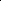 33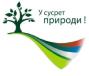 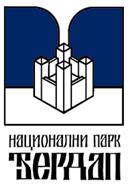 ФИНАНСИЈСКИ ПЛАН ЗА 2019. ГОДИНУ – Табела планираних расхода Националног парка ЂердапПрограм управљања Националним парком Ђердап за 2019.годину___________________________________________________________________________35Програм управљања Националним парком Ђердап за 2019.годину___________________________________________________________________________36Програм управљања Националним парком Ђердап за 2019.годину___________________________________________________________________________Програм управљања Националним парком Ђердап за 2019.годину___________________________________________________________________________38Програм управљања Националним парком Ђердап за 2019.годину___________________________________________________________________________Руководилац службе заштите и развојаПомоћник директора сектора заштите и развојаДрагана Милојковић,дипл.биологмр Ненад Радаковић, дипл.инж.шумарстваДиректорЛазар	Митровић, дипл.економиста39РедниВрста радаВрста радаЈед.КоличиУкупна вредностбр.Врста радаВрста радаМеренарада (дин.)бр.Меренарада (дин.)1.Прореде у високим састојинамаПрореде у високим састојинамаПрореде у високим састојинамаha403,80117.263,522.Прореде у изданачким састојинамаПрореде у изданачким састојинамаПрореде у изданачким састојинамаha424,39205.404,763.Обн. природним путем оплодним сечамаОбн. природним путем оплодним сечамаОбн. природним путем оплодним сечамаha522,80151.821,124.Поп. прир. обновљених површи. садњомПоп. прир. обновљених површи. садњомПоп. прир. обновљених површи. садњомha8,041.019.713,205.Чишћ. у младим природним састојинамаЧишћ. у младим природним састојинамаЧишћ. у младим природним састојинамаha69,211.810.395,186.Окопавање и прашење у културамаОкопавање и прашење у културамаОкопавање и прашење у културамаha62,011.126.845,727.Осветљавање подмладка ручноОсветљавање подмладка ручноОсветљавање подмладка ручноha23,81622.821,988.Вештачко пошумљавање сетвом омашкеВештачко пошумљавање сетвом омашкеВештачко пошумљавање сетвом омашкеha7,08169.466,88УКУПНА ВРЕДНОСТ РАДОВАУКУПНА ВРЕДНОСТ РАДОВА1.521,145.223.732,36РедниВрста радаЈед.КоличинаВредностБројмерерадова1.Заштита шума од биљних болестиhа34.025,78101.056,572.Заштита шума од штетних инсекатаhа33.811,70101.056,573.Вршење пропаганде путем медијаком125,0012.500,004.Чишћење пп пругакm3,68220.800,00Узорк. гранчица храста-контрола5.бр.мразовцаком990,004.230,006.Постављање феромонских клопкиком150,00204.000,00Метод узорка-преброј. гусен. на 10007.листоваhа150,5275.260,00Набавка и инсталација противпожарне8.камереком11.800.000,00УКУПНО:2.518.903,14Реднипланукупна вредностБројВрста рада(km)радова (дин)1.Чишћење камионског пута27,801.876.500,002.Изградња тракторских влака25,005.000.000,003.Чишћење тракторских влака20,201.363.500,004.Насипавање тврдог камионског пута4,812.861.950,005.Одржавање путног појаса6,43385.800,006.Рекон. тврдог кам. пута са насипањем2,701.606.500,007.Рекон. меког камионског пута2,30816.500,008.Изградња меког камионског пута3,001.080.000,00УКУПНО (км)92,2414.990.750,00план1Укупно пропуста (ком)106,001.378.000,00УКУПНА ВРЕДНОСТ РАДОВА16.368.750,00р.бр.врста сортименатаврста дрветаm3цена (din./m3)вредност (din.)1.трупци Fбуква38,3413.411,67514.203,432.трупци Lбуква213,187.550,001.609.509,002.трупци Iбуква1.791,914.047,507.252.755,733.трупци IIбуква2.844,102.822,508.027.472,254.трупци IIIбуква3.173,321.996,676.336.072,845.трупци ТОбуква20,001.850,0037.000,006.трупци Kкитњак16,1010.530,00169.533,007.трупци Iкитњак153,848.965,831.379.303,298.трупци IIкитњак302,195.953,331.799.036,799.трупци IIIкитњак321,113.553,331.141.009,8010.трупци Lлипа16,806.437,50108.150,0011.трупци Iлипа190,824.180,83797.785,9812.трупци IIлипа374,442.985,001.117.703,4013.трупци Iграб03.651,670,0014.трупци IIграб02.832,500,0015.трупци Iјавор0,917.330,836.671,0616.трупци IIјавор0,465.510,832.534,9817.трупци Iотл02.721,670,0018.трупци IIотл02.265,830,0019.трупци Iб.јасен08.246,670,0020.трупци IIб.јасен04.387,500,0021.трупци Iјасика19,801704,1733.742,5722.трупци IIјасика20,971279,1726.824,1923.трупци Iтрешња0,6769004.623,0024.трупци IIтрешња0,285047,51.413,3025.трупци РДсмрча21,00217545.675,0026.трупци Iомл9,131704,1715.559,0727.трупци IIомл11,891279,1715.209,33укупно техникаукупно техникаукупно техника9.541,2630.441.788,011огрев Iогрев Iотл37.627,651.271,3047.836.031,452огрев IIогрев IIотл01.007,410,003огрев Iогрев Iомл2.598,451.165,743.029.117,104огрев IIогрев IIомл0874,070,005огревно дрво - отпадогревно дрво - отпадотл0900,00укупно огревукупно огревукупно огрев40.226,150.865.148,551ВОДотл01.850,000,00укупно НП "Ђердап"укупно НП "Ђердап"укупно НП "Ђердап"49.767,3681.306.936,55САДРЖАЈстр.I Увод2II Циљеви и критеријуми Програма управљања Националним парком Ђердап2Приоретне активности и задаци3вредности4Приоритетне мере и активности на управљању природним вредностима4Чување4Заштита, праћење стања и унапређење природних и створених вредности6Приоритетне мере и активности на управљању културно-историјским вредностима10Приоритетне мере и активности на управљању природним ресурсима11Задаци и активности на заштити и управљању шумама11Задаци и активности на заштити и управљању ловном и риболовном фауном15IV Приоритетни задаци научноистраживачког и образовног рада17V Планирање, изградња и уређење подручја17VI Промоција вредности заштићеног подручја19Задаци на развоју културно-образовних информативно-пропагандних активности20Задаци и активности на развоју одрживог туризма22VII Сарадња26VIII Остали послови и задаци29IX Извори финансирања30Садржај31Ред.бројИзвори приходаИзнос уРед.бројИзвори приходадинаримадинаримаСредства Буџета Републике Србије22.830.250,001.1.1. Министарство заштите животне средине19.200.000,001.2. Министарство пољопривреде, шумарства и водопривреде,Управа за шуме3.630.250,00Сопствени приходи168.000.000,002.2.1. Приходи  од обављања делатности93.000.000,002.93.000.000,002.2.2. Приходи од накнада за коришћење заштићеног подручја75.000.000,002.2. Приходи од накнада за коришћење заштићеног подручја75.000.000,0075.000.000,002.3. Остали сопствени приходи3.Средства буџета јединице локалне самоуправе0,003.3.3.1.3.1.Средства донација, поклона и помоћи0,004.4.1.4.4.4.2.4.2.4.3.Остала средства5.117.000,005.5.1. Приходи из фондова ЕУ на основу међународних пројеката5.117.000,005.117.000,005.2.Укупно приходи195.947.250,00195.947.250,00Извори и износи средстава (у динарима)Извори и износи средстава (у динарима)Извори и износи средстава (у динарима)Извори и износи средстава (у динарима)Врста расходаБуџетПриходи одВрста расходаБуџет РССопственијединицедонација,ОсталаУкупноБуџет РСприходилокалнепоклона исредстваУкупноприходилокалнепоклона исредствасамоуправепомоћиА.0 Чување, одржавање и презентација заштићеног подручјаА.0 Чување, одржавање и презентација заштићеног подручјаА.1. Чуварска служба13.200.000,0016.039.327,000,000,000,0029.239.327,00А.1.1. Бруто зараде чувара13.200.000,005.559.327,000,000,000,0018.759.327,0013.200.000,005.559.327,000,000,000,0018.759.327,00А.1.2. Остали трошкови чуварске службе(гориво,регистрације аута, дневнице, службена одећа иобућа, инструменати и опрема)0,003.680.000,000,000,000,003.680.000,000,003.680.000,000,000,000,003.680.000,00A.А.1.3. Набавке средстава рада (чамац, возило, мотор иA.др)0,006.800.000,000,000,000,006.800.000,000,006.800.000,000,000,000,006.800.000,00А.2. Одржавање заштићеног подручја3.360.000,0064.630.000,000,000,000,0067.990.000,00А.2.1. Бруто зараде осталог особља запосленог кодуправљача на пословима управљања заштићенимподручјем и материјални трошкови њиховог рада(израда управљачких докумената, програма, пројеката,сарадња са локалним становништвом, институцијама идр.)0,0062.000.000,000,000,000,0062.000.000,000,0062.000.000,000,000,000,0062.000.000,00A.2.2. Набавка комби возила0,005.400.000,000,000,000,005.400.000,00А.2.3.Обнављање ознака спољних граница НП Ђердап ипосебно заштићених делова подручја0,00110.000,000,000,000,00110.000,00А.2.4. Обележавање примарних улаза НП Ђердап2.400.000,00600.000,000,000,000,003.000.000,00А.2.5. Активности на обележавању подручја, изградњии одржавању пешачких стаза и видиковаца0,00480.000,000,000,000,00480.000,00А.2.6. Видео надзор за објекат у Текији0,00360.000,000,000,000,00360.000,00A.2.7. Санација сметлишта960.000,00240.000,000,000,000,001.200.000,00A.2.8. Изнајмљивање и постављање мобилних тоалета0,001.200.000,000,000,000,001.200.000,000,001.200.000,000,000,000,001.200.000,00А.3. Презентација заштићеног подручја0,002.857.000,000,000,000,002.857.000,00А.3.1. Сајамски наступи0,00420.000,000,000,000,00420.000,00А.3.2. Културно - образовне активности иманифестације0,00150.000,000,000,000,00150.000,00А.3.3. Штампа промотивног материјала0,00339.000,000,000,000,00339.000,00A.3.4. Издавачка делатност0,00720.000,000,000,000,00720.000,00А.3.5. Одржавање презентација туристичких садржајаНационалног парка Ђердап0,00240.000,000,000,000,00240.000,00А.3.6. Штампа едукативног материјала0,00588.000,000,000,000,00588.000,00A.3.7. Едукација и интерпретација0,00400.000,000,000,000,00400.000,00Укупно А.016.560.000,0083.526.327,000,000,000,00100.086.327,00Б.0. Управљање посетиоцимаБ.1. Сувенирница у Центру за посетиоце у ДоњемМилановцу0,00480.000,000,000,000,00480.000,00Б.Б.2. Побољшање постојећих и развијање новихпроизвода с нагласком на активни одмор0,00240.000,000,000,000,00240.000,00Б.3. Израда виртуелних тура0,00180.000,000,000,000,00180.000,00Б.4. Одржавање инфо стуба0,00120.000,000,000,000,00120.000,00Б.5. Преуређење и опремање Центра за посетиоце уДоњем Милановцу1.200.000,00360.000,000,000,000,001.560.000,00Б.6. Креирање и ажурирање страница на друштвениммрежама које ће промовисати туристичке садржаје НПЂердап0,0020.000,000,000,000,0020.000,000,0020.000,000,000,000,0020.000,00Б.7. Управљање посетиоцима0,00100.000,000,000,000,00100.000,00Б.8. Израда веб сајта НП Ђердап и веб сајта ГеопаркаЂердап0,00240.000,000,000,000,00240.000,00Б.9. Обележавање бициклистичке стазе0,00576.000,000,000,000,00576.000,00Укупно Б.01.200.000,002.316.000,000,000,000,003.516.000,00В.0. Регулисање имовинско правних односаВ.0. Регулисање имовинско правних односаВ.В.В.2. Накнада штете од заштићених дивљих животиња0,001.500.000,000,000,000,001.500.000,00Укупно В.00,001.500.000,000,000,000,001.500.000,00Г. 0. Праћење и унапређење стања заштићених подручјаГ. 0. Праћење и унапређење стања заштићених подручјаГ.1. Картирање и редовно праћење стања популацијазначајних, ретких и угрожених врста флоре0,0050.000,000,000,000,0050.000,00Г.2. Истраживање диверзитета птица0,00300.000,000,000,000,00300.000,00Г.3. Мониторинг водоземаца и гмизаваца0,0060.000,000,000,000,0060.000,00Г.4. Мониторинг климе0,00350.000,000,000,000,00350.000,00Г.Г.5. Зимски попис птица на воденим површинама Парка0,0020.000,000,000,000,0020.000,00Г.6. Израда базе података спелеолошких објеката0,0010.000,000,000,000,0010.000,00Г.7. Мониторинг сисара0,0050.000,000,000,000,0050.000,00Г.8. Стручна литература0,0030.000,000,000,000,0030.000,00Г.9. Израда публикације "Фауна Lepidoptera (treći deoTorticidaea)"0,00300.000,000,000,000,00300.000,00Г.10. Израда педолошке карте960.000,00240.000,000,000,000,001.200.000,00Г.11. Израда "Атласа народног градитељстваНационалног парка Ђердап"0,00300.000,000,000,000,00300.000,00Г.12. Мониторинг природне сукцесијеполидоминантних реликтних шумских заједница480.000,00120.000,000,000,000,00600.000,00Г.13. Управљање водним и земљишним ресурсима уциљу превенције ерозионих процеса, бујичних поплаваи клизишта0,001.200.000,000,000,000,001.200.000,000,001.200.000,000,000,000,001.200.000,00Укупно Г.01.440.000,003.030.000,000,000,000,004.470.000,00Д.0. Уређење простора и одрживо коришћење природних ресурсаД.0. Уређење простора и одрживо коришћење природних ресурсаД.1. Спровођење одредница ППППН НП Ђердап0,0050.000,000,000,000,0050.000,00Д.2. Опремање шумске куће на Кусерету0,00824.400,000,000,000,00824.400,00Д.3. Активности на изради урбанистичких планова0,0010.000,000,000,000,0010.000,00Д.Д.4. Управљање риболовним подручјем и риболовномфауном0,002.800.000,000,000,000,002.800.000,00Д.5. План гајења шума Националног парка Ђердап1.730.250,003.493.482,360,000,000,005.223.732,36Д.6. Заштита и унапређење стања шумских екосистема0,002.518.903,140,000,000,002.518.903,14Д.7. План шумских саобраћајница0,0016.368.750,000,000,000,0016.368.750,00Д.8. Израда модела оптималне изграђености састојина0,00храста0,00950.000,000,000,000,00950.000,00храста0,00950.000,000,000,00950.000,00Д.9. Формирање одгајалишта дивокозје дивљачи0,001.200.000,000,000,000,001.200.000,00Д.10. Утврђивање биомасе живог и мртвог дрвета0,00588.000,000,000,000,00588.000,00Д.11. Праћење приоритетних типова шумских станишта0,0050.000,000,000,000,0050.000,000,0050.000,000,000,000,0050.000,00Д.12. План искоришћавања шума - шуме сопственика1.900.000,000,000,000,000,001.900.000,00Д.13. Гајење и заштита дивљачи0,002.530.000,000,000,000,002.530.000,00Д.14. Техничко опремање службе ловства0,00450.000,000,000,000,00450.000,00Д.15. Уређењивање и одржавање ловишта0,001.080.000,000,000,000,001.080.000,0037Д.16. Репроцентар дивљих свиња "Лубница" у ловишту"Ђердап"0,001.176.000,000,000,000,001.176.000,00Укупно Д.03.630.250,0034.089.535,500,000,000,0037.719.785,50Е.0. СарадњаЕ.1. Сарадња са локалним становништвом0,00300.000,000,000,000,00300.000,00Е.Е.2. Међународна сарадња0,00400.000,000,000,000,00400.000,00Е.3. Сарадња са невладиним организацијама0,00100.000,000,000,000,00100.000,00Е.4. Сарадња са планинарским друштвима0,0020.000,000,000,000,0020.000,00Е.5. Међународни пројекат " ConnectGreen"0,005.260.200,000,000,000,005.260.200,00E.6. Међународни пројекат "DaRe to Connect"0,004.345.000,000,000,000,004.345.000,00Е.7. Пројекат "Danube GeoTour"0,001.728.000,000,000,000,001.728.000,00Укупно Е.00,0012.153.200,000,000,000,0012.153.200,00И.0. Остали некатегорисани пословиИ.1. Обрада захтева за мишљење за уређење простора0,0020.000,000,000,000,0020.000,000,0020.000,000,000,000,0020.000,00И.2. Преводилачке услуге0,00360.000,000,000,000,00360.000,00И.3. Учешће на обукама и међународним састанцимаИ.Европске и Глобалне мреже геопаркова0,00240.000,000,000,000,00240.000,00И.4. Ревизија информаационо-комуникационог система0,00120.000,000,000,000,00120.000,000,00120.000,000,000,000,00120.000,00И.5. Унапређење безбедности ИКТ система0,00588.000,000,000,000,00588.000,00И.6. Едукација запослених0,00750.000,000,000,000,00750.000,00Укупно Е.00,002.078.000,000,000,000,002.078.000,00Укупно планирани расходиУкупно планирани расходи22.830.250,00138.693.062,500,000,000,00161.523.312,5022.830.250,00138.693.062,500,000,000,00161.523.312,50